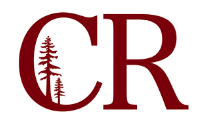 Technology Planning CommitteeNovember 15, 2018
9:00am – 10:00amFM-112
Agenda Items: Future Agenda Items?Resource ranking – Paul will send out listItemFacilitatorTimeTech Master Plan ( https://internal.redwoods.edu/tpc )Paul Chown9:00am – 9:30amAP/BP 3720 (do we want a subcommittee to work on this?)Jose Ramirez9:30 am – 9:45amUpdate on consultationsPaul Chown9:45am – 9:50ameCampus (bookstore replacement)Additional program review consultations Subcommittee? for Single-SignOn draft (Annual Plan item)Adjourn